BILAN DYNAMIQUE et CONNECTÉ 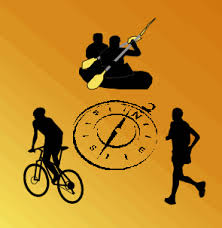 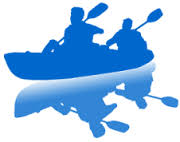 au RAID du LAMBON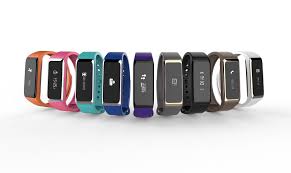 Merci à Marion, notre reporter sur cette journéeTOUS Ensemble, 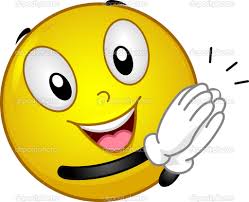 nous avons 	Réalisé 	211467 PAS !Dépensé	5768 CALORIESParcouru	148 Km 55BRAVO à toutes et à tous pour votre investissement !!!!!!ÉquipesNombre de PASDistance réalisée…CALORIES bruléesC’est 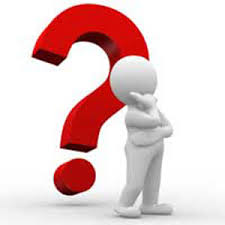 ……Emelyne, Léa, Laura75755.322201 crêpe sucréeRéhanne, Yohann, Manon94346.652504carrés de chocolat au laitJérémy, Floriane, Estelle65134.571501 cannette de sodaLaure, Eva, Amélie93976.62501 croissant + 2 carré de chocolatJanne, Morgane,Justine79855.612071 muffin et 1 kiwiFlavie, Soledad, Ismaël81715.742362 pains au laitFafouanti, Sébastien, Louis, Cyril102037.162901 gaufre natureJustine, Leslie, Diana78105.482301 petit paquet de chips (30g) + 1 yaourt nature